FICHA DE INSCRIÇÃO  INSCRIÇÃO N° ________________Eu, ______________________________________________________, acima qualificado(a) solicito a inscrição para participar do processo eletivo a membro do Conselho Tutelar e declaro ainda, para efeitos legais, ter ciência dos termos e condições estabelecidas no EDITAL PARA ELEIÇÃO DOS MEMBROS DO CONSELHO TUTELAR DE MARCELINO RAMOS – Edital nº 01/2019, bem como na legislação que rege a matéria, tendo juntado a minha inscrição os documentos necessários. __________________________________________                                                       Assinatura do(a) candidato(a)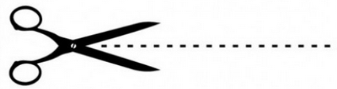  ______________________________________________________PROTOCOLO DE INSCRIÇÃO–ELEIÇÃO CONSELHO TUTELAR DE MARCELINO RAMOS/RSINSCRIÇÃO N° ______________________          DATA: _____/______/______NOME:__________________________________________________________ASSINATURA DE QUEM REALIZOU A INSCRIÇÃO :____________________IMPUGNAÇÃO DE INSCRIÇÃOSENHOR PRESIDENTE DA COMISSÃO ESPECIAL ELEITORAL/COMDICA, _________________________________________________________Eu, _________________________________________, QUALIFICAÇÃO, venho perante esta Comissão/Conselho, com amparo no item 3.5 do Edital 01/2019, apresentar PEDIDO DE IMPUGNAÇÃO DE INSCRIÇÃO em desfavor do cidadão,__________________________________________, postulante a candidato à função de Conselheiro Tutelar no Município de Marcelino Ramos, em razão dos fatos a seguir:1. ________________________________________________________________2. ________________________________________________________________3. ________________________________________________________________Para a comprovação dos fatos alegados, junto os documentos a seguir listados:1. ________________________________________________________________2. ________________________________________________________________3. ________________________________________________________________e/ou para a comprovação dos fatos alegados, arrolo as testemunhas a seguir listadas, com o respectivo endereço para notificação:1. ________________________________________________________________2. ________________________________________________________________3. ________________________________________________________________Nestes Termos,Pede Deferimento.Marcelino Ramos, _____de _______ de  2019.Assinatura ___________________________IMPUGNAÇÃO DE CANDIDATURASENHOR PRESIDENTE DA COMISSÃO ESPECIAL ELEITORAL/COMDICA, _________________________________________________________Eu, _________________________________________, QUALIFICAÇÃO, venho perante esta Comissão/Conselho, com amparo no item 4.6 do Edital 01/2019, apresentar PEDIDO DE IMPUGNAÇÃO DE CANDIDATURA em desfavor do cidadão,  ________________________________________, postulante a candidato à função de Conselheiro Tutelar no Município de Marcelino Ramos, em razão dos fatos a seguir:1. ________________________________________________________________2. ________________________________________________________________3. ________________________________________________________________Para a comprovação dos fatos alegados, junto os documentos a seguir listados:1. ________________________________________________________________2. ________________________________________________________________3. ________________________________________________________________e/ouPara a comprovação dos fatos alegados, arrolo as testemunhas a seguir listadas, com o respectivo endereço para notificação:1. ________________________________________________________________2. ________________________________________________________________3. ________________________________________________________________Nestes Termos,Pede Deferimento.Marcelino Ramos, _____de _______ de  2019.___________________________Assinatura IMPUGNAÇÃO DE MESÁRIOSENHOR PRESIDENTE DA COMISSÃO ESPECIAL ELEITORAL/COMDICA, _________________________________________________________Eu, _________________________________________, QUALIFICAÇÃO, venho perante esta Comissão/Conselho, com amparo no item 4.3.6 do Edital 01/2019, apresentar PEDIDO DE IMPUGNAÇÃO DE MESÁRIO em desfavor do cidadão, ________________________________________convocado para atuar nas eleições para Conselheiro Tutelar, em razão dos fatos a seguir:1. ________________________________________________________________2. ________________________________________________________________3. ________________________________________________________________Para a comprovação dos fatos alegados, junto os documentos a seguir listados:1. ________________________________________________________________2. ________________________________________________________________3. ________________________________________________________________e/ouPara a comprovação dos fatos alegados, arrolo as testemunhas a seguir listadas, com o respectivo endereço para notificação:1. ________________________________________________________________2. ________________________________________________________________3. ________________________________________________________________Nestes Termos,Pede Deferimento.Marcelino Ramos, _____de _______ de  2019.Assinatura ___________________________RECURSOSSENHOR PRESIDENTE DA COMISSÃO ESPECIAL ELEITORAL/COMDICA, _________________________________________________________Eu, _________________________________________, QUALIFICAÇÃO, inscrito(a) no PROCESSO DE ESCOLHA PARA CONSELHEIROS TUTELARES conforme Edital nº 01/2019, sob o nº ____(número da inscrição), venho, muito respeitosamente, recorrer do(a) _____________________________, pelos seguintes motivos:1. ________________________________________________________________2. ________________________________________________________________3. ________________________________________________________________Para a comprovação dos fatos alegados, junto os documentos a seguir listados:1. ________________________________________________________________2. ________________________________________________________________3. ________________________________________________________________e/ouPara a comprovação dos fatos alegados, arrolo as testemunhas a seguir listadas, com o respectivo endereço para notificação:1. ________________________________________________________________2. ________________________________________________________________3. ________________________________________________________________Ante o exposto, solicito revisão da decisão [...]. Nestes Termos,Pede Deferimento.Marcelino Ramos, _____de _______ de  2019.Assinatura ___________________________COMUNICADO DE PROPAGANDA IRREGULARSENHOR PRESIDENTE DA COMISSÃO ESPECIAL ELEITORAL/COMDICA, _________________________________________________________Eu, _________________________________________, QUALIFICAÇÃO, venho, muito respeitosamente, comunicar a ocorrência de propaganda irregular de parte do candidato _____________________________, conforme os fatos narrados a seguir:1. ________________________________________________________________2. ________________________________________________________________3. ________________________________________________________________Para a comprovação dos fatos alegados, junto os documentos a seguir listados:1. ________________________________________________________________2. ________________________________________________________________3. ________________________________________________________________e/ouPara a comprovação dos fatos alegados, arrolo as testemunhas a seguir listadas, com o respectivo endereço para notificação:1. ________________________________________________________________2. ________________________________________________________________3. ________________________________________________________________Ante o exposto, solicito a tomada das providências cabíveis. Nestes Termos,Pede Deferimento.Marcelino Ramos, _____de _______ de  2019.Assinatura ___________________________CALENDÁRIO DO PLEITO 2019 NOME: NOME: NOME: NOME: NOME:APELIDO (SE HOUVER):APELIDO (SE HOUVER):APELIDO (SE HOUVER):APELIDO (SE HOUVER):APELIDO (SE HOUVER):SEXO:          F (  )                         M (  )SEXO:          F (  )                         M (  )SEXO:          F (  )                         M (  )SEXO:          F (  )                         M (  )SEXO:          F (  )                         M (  )RG:RG:Órgão Emissor:Órgão Emissor:Órgão Emissor:TÍTULO DE ELEITOR:TÍTULO DE ELEITOR:ZONA:ZONA:SEÇÃO:DATA DE NASCIMENTO:DATA DE NASCIMENTO:DATA DE NASCIMENTO:DATA DE NASCIMENTO:DATA DE NASCIMENTO: FILIAÇÃO:NOME DO PAI:NOME DO PAI:NOME DO PAI:NOME DO PAI: FILIAÇÃO:NOME DA MÃE:NOME DA MÃE:NOME DA MÃE:NOME DA MÃE:ESTADO CIVIL:ESTADO CIVIL:ESTADO CIVIL:ESTADO CIVIL:ESTADO CIVIL:PROFISSÃO:PROFISSÃO:PROFISSÃO:PROFISSÃO:PROFISSÃO:ENDEREÇORESIDENCIALRUA/AV:RUA/AV:RUA/AV:RUA/AV:ENDEREÇORESIDENCIALNºNºCOMPL.COMPL.ENDEREÇORESIDENCIALBAIRRO:BAIRRO:CEP:CEP:ENDEREÇORESIDENCIALMUNICÍPIO/UF:MUNICÍPIO/UF:MUNICÍPIO/UF:MUNICÍPIO/UF:TELEFONE:TELEFONE:TELEFONE:TELEFONE:TELEFONE:E-MAIL:E-MAIL:E-MAIL:E-MAIL:E-MAIL:DATAEVENTO06/06/2019 Publicação do Edital10/06/2019 a 10/07/2019Período de inscrições no CRAS das 08:00h ás 11:00h e das 13:30h às 16:00h13/06/2019 a 15/07/2019Prazo para a deliberação da Comissão Especial Eleitoral acerca das inscrições16/07/2019 a 18/07/2019Prazo para a notificação dos candidatos com inscrição não homologada19/07/2019 a 23/07/2019Prazo para apresentação de recurso à Comissão Especial Eleitoral pelos candidatos24/07/2019 a 26/07/2019Prazo para julgamento dos recursos pela Comissão Especial Eleitoral29/07/2019 a 31/07/2019Prazo para a notificação da decisão aos candidatos recorrentes01/08/2019 a 05/08/2019Prazo para apresentação de recurso pelos candidatos perante o COMDICA06/08/2019 a 08/08/2019Prazo para julgamento pelo COMDICA12/08/2019Prazo para publicação de Edital com inscrições homologadas   13/08/2019 a 15/08/2019Prazo para impugnação das inscrições16/08/2019 a 20/08/2019Prazo para a notificação dos candidatos impugnados21/08/2019 a 23/08/2019Prazo para apresentação de recurso à Comissão Especial Eleitoral pelos candidatos26/08/2019 a 28/08/2019Prazo para julgamento dos recursos pela Comissão Especial Eleitoral29/08/2019 a 02/09/2019Prazo para a notificação da decisão aos candidatos recorrentes03/09/2019 a 05/09/2019Prazo para apresentação de recurso pelos candidatos perante o COMDICA06/09/2019 a 10/09/2019Prazo para julgamento pelo COMDICA             06/10/2019     Data das eleições06/10/2019 a 09/10/2019Prazo para apresentação de recursos quanto a ocorrências e impugnações perante o COMDICA07/10/2019Publicação do Edital com o resultado preliminar das eleições07/10/2019 a 10/10/2019Prazo para julgamento dos recursos quanto a impugnações pelo COMDICA11/10/2019 a 14/10/2019Prazo para interposição de recurso ao COMDICA quanto ao resultado preliminar das eleições15/10/2019 a 18/10/2019Prazo para julgamento dos recursos pelo COMDICA quanto ao resultado preliminar das eleições19/10/2019Prazo para publicação do Edital com resultado final das eleições10/01/2020Posse e diplomação dos(as) Conselheiros(as) Tutelares eleitos(as)